Cette étude est réalisée dans le cadre de votre entreprise d’accueil en PFMP. Elle s’inscrit dans un double projet :illustrer les thèmes du programme par une projection dans la spécialisationfaire apprécier ses aptitudes commerciales.Compétences du référentiel visées en Eco-Gestion :Nom de l’entreprise : …………………………………………………………………………………………………………Adresse de l’entreprise : ……………………………………………………………………………………………………Activité principale de l’entreprise : …………………………………………………………………………………..Nom du produit ou du service support de l’étude : …………………………………………………………..Contenu :L'organisation du service commercial de l’entreprise Etude technique et commerciale d’un produit proposé par l’entreprise (qui peut être un bien ou une prestation de service) Vous choisirez un produit intéressant, innovant, et représentatif du savoir-faire de l’entreprise. Vous reprendrez les différentes rubriques du schéma ci-dessous pour effectuer vos recherches.ETUDE TECHNIQUE ET COMMERCIALE D’UN PRODUITEléments à développer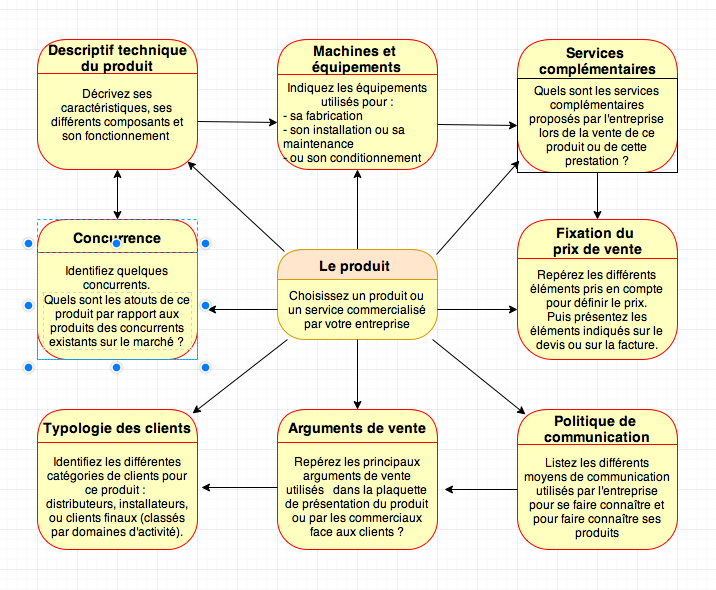 Vous pourrez utiliser la forme de votre choix pour présenter votre étude ; mais votre présentation doit toutefois être structurée de manière cohérente par rapport au contexte de votre entreprise. Ne négligez pas la forme de votre étude et privilégiez une charte graphique adaptéeSoumettez votre étude à un enseignant du BTS TC (voir modalités avec votre professeur)Retrouvez quelques sources à cette adresse : http://www.ac-strasbourg.fr/pedagogie/ecogestion/enseignements/voie-professionnelle/gestionindus/lien-bts-technicoco/Grille d’analyse Les items peuvent être remplacés par ceux utilisés dans le cadre des bulletins de compétencesLiaison Baccalauréat professionnel / BTSLiaison Baccalauréat professionnel / BTS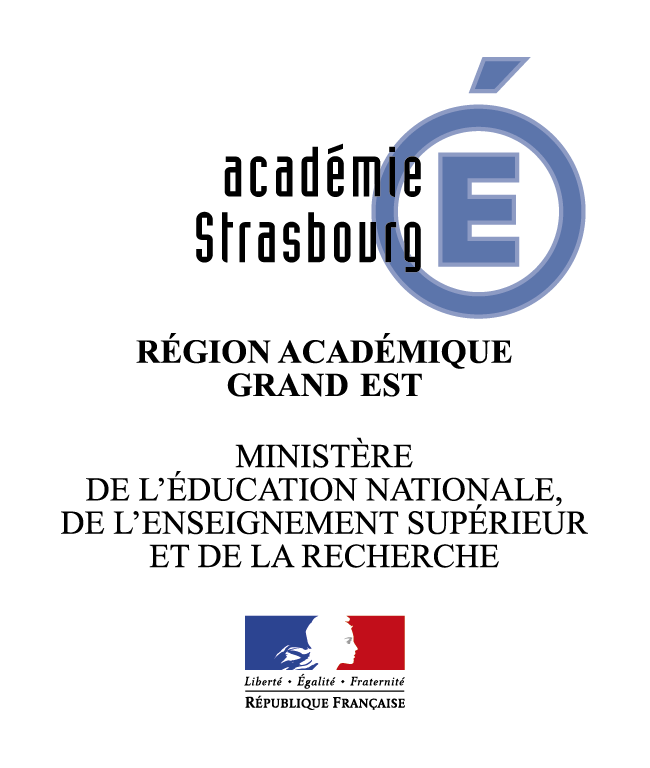 Poursuivre en
BTS Technico CommercialETUDE TECHNIQUE ET COMMERCIALE D’UN BIEN OU D’UN SERVICE commercialisé par votre entreprise d’accueil en PFMPETUDE TECHNIQUE ET COMMERCIALE D’UN BIEN OU D’UN SERVICE commercialisé par votre entreprise d’accueil en PFMPTHÈME 3.1 L’activité commerciale- Les marchés de l’entrepriseC 3.1.1 DEFINIR le positionnementTHÈME 3.1 L’activité commerciale- La politique commercialeC 3.1.2 CARACTÉRISER la politique commercialeTHÈME 4.3 La création et la reprise d’entreprise- Le positionnement de l’entreprise sur le marchéC 4.3.6 DEFINIR la notion de positionnement et de stratégie commercialeComposition du service commercial (personnel)Localisation du service commercialCommerciaux sédentairesCommerciaux itinérantsNombre de commerciaux dans l’entrepriseFonctions assurées par ces différents commerciauxMoyens utilisés pour répondre aux besoins des clients Moyens utilisés pour trouver de nouveaux clientsOutils connectés de communication, de promotion, d’information, et de suivi des clientsOutils non connectés communication, de promotion, d’information, et de suivi des clientsPowerpointCarte heuristiqueDossier  illustréSite WebLiaison Baccalauréat professionnel / BTSLiaison Baccalauréat professionnel / BTS Poursuivre ses études en
BTS Technico CommercialETUDE TECHNIQUE ET COMMERCIALE D’UN BIEN OU D’UN SERVICE commercialisé par votre entreprise d’accueil en PFMPETUDE TECHNIQUE ET COMMERCIALE D’UN BIEN OU D’UN SERVICE commercialisé par votre entreprise d’accueil en PFMPAuto
contrôleMaîtrise insuffisanteMaîtrise fragileMaîtrise satisfaisanteTrès bonne maîtriseIdentification généraleEntrepriseBien ou serviceService commercialEtude techniquePrésentation produitDescriptif techniqueMachines et équipementsEtude commercialeTypologie des clientsPolitique de communicationArguments de venteConcurrenceServices complémentairesFixation du prixQualité de l’étudeMoyens de recherche  mis en oeuvrePlan et rédactionPrésentation et originalité du support